Dispositif Santé Réfugiés                        DSR :61 rue de la Porte29200 BrestTéléphone : 02.98.01.98.23Contacts :Mr Gilles Mazé - Responsable Pôle Santé / Précarité02 98 33 27 91 - gilles.maze@coallia.orgMme Sarah Oulivet - Coordinatrice :06 23 38 01 17 - sarah.oulivet@coallia.orgMme Maryline Guideau – Intervenante d’Action Sociale 06.10.26.31.17 - maryline.guideau@coallia.orgMme Marie-Laure Guennou - Infirmière06.12.01.72.98 - marielaure.guennou@coallia.org          Bureaux ouverts du lundi au vendredi            De 9h à 12h / de 13h30 à 17h00           Entretiens uniquement sur Rendez-vousAccès :Par le Tramway : ligne A – porte de PlouzanéArrêt Mac Orlan –  RecouvrancePar le Bus N°1 arrêt «Recouvrance » Par le Bus N° 17 arrêt « Mac Orlan »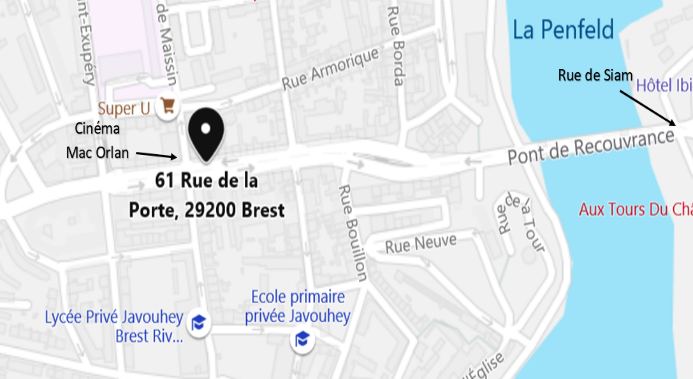 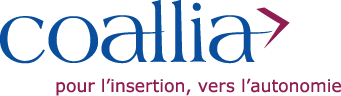 Dispositif  Santé     Pour         Les RéfugiésDSR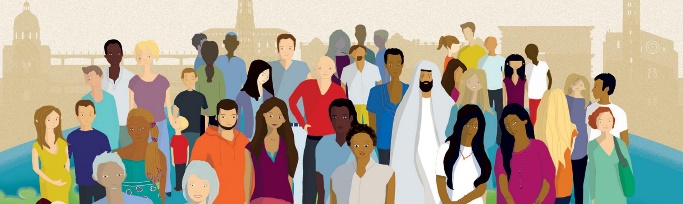 Présentation du Dispositif Santé Réfugiés :Ce dispositif a pour objectif de vous accompagner dans vos démarches de santé :Réalisation d’un bilan de santé Accompagnement aux rendez-vous médicaux Aide à la compréhension du diagnostic et des soins adaptésSoutien dans les démarches administratives en lien avec la santéRecherche d’un médecin traitantInformation sur le système de santé français Ateliers d’informations collectives sur divers thèmes (alimentation, sommeil…)Conditions d’admission :Vous devez être Bénéficiaire de la Protection InternationaleEtre orienté par un professionnel de santé ou un travailleur social Un entretien d’admission est programmé Les modalités d’accompagnement :Les rencontres avec les professionnels du service se feront sur des temps de rendez-vous uniquement. L’accompagnement proposé est assuré par une infirmière et une intervenante d’action sociale. Le dispositif Santé Réfugié bénéficie d’un accès à l’interprétariat.L’équipe du D.S.R est soumis au secret médical / professionnel : toutes informations personnelles resteront confidentielles. 